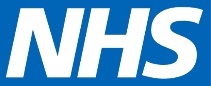 Technology Assisted Appraisal RequestTechnology Assisted Appraisal RequestTechnology Assisted Appraisal RequestSection A  Doctor’s details and request for technology assisted appraisalSection A  Doctor’s details and request for technology assisted appraisalSection A  Doctor’s details and request for technology assisted appraisalDoctor’s name:GMC number:Telephone Nos:Mobile:Practice:Home:Email:Appraisal month:Date of last appraisal: Name of last appraiser:Revalidation due date: Reason for  Technology Assisted Appraisal:Date last worked in General Practice in the NHS in England:Number of Sessions worked in the NHS in England in since last appraisal:Anticipated date of return to permanent  NHS Practice in England:Date of request:Section B Local clinical lead/Programme Manager decisionSection B Local clinical lead/Programme Manager decisionSection B Local clinical lead/Programme Manager decisionName of person considering request:Name of person considering request:Jo BartrumPosition:Position:Programme Manager, Appraisal and RevalidationTechnology Assisted appraisal agreed?Technology Assisted appraisal agreed?□  Yes□  NoComment:Comment:Agreed technology assisted appraisal due date:Agreed technology assisted appraisal due date:Date of decision:Date of decision:Signature: